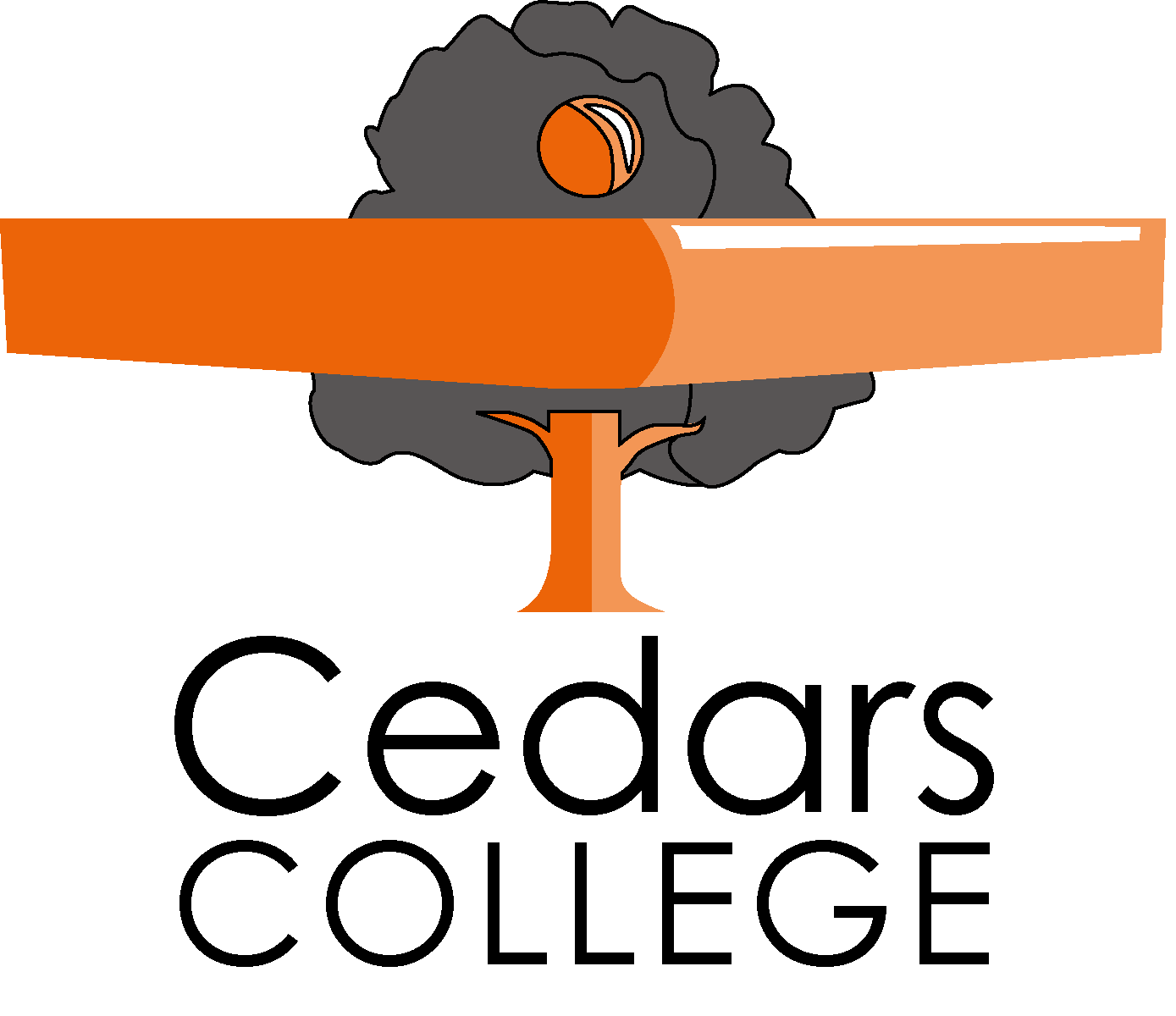 Applicant Reference:Please do not include a CV as it will not be considered.   Educational and all relevant qualifications (Most recent first)    Other courses you have been on that are relevant to your application (within the last three years)Membership of organisations that are relevant to your applicationEmployment history including gaps in employment (present or most recent first). You must providea reason as this will form part of the interview process. (Please use a separate sheet if necessary)   Please give details of your main duties and responsibilities in your present or most recent job. (Please use a separate sheet if necessary.) Please explain how your experience, skills and knowledge meet the key tasks and competencies of       the job you have applied for. (Please use a separate sheet if necessary.)   General   Do you have a current driving licence?	   Yes	   No   If we offered you the job, when would you be able to start work with us?  Please complete the following question if the post you are applying for involves any work with children & vulnerable adults.Are there any restrictions regarding your suitability to work with children and/or	   Yes	   Novulnerable adults? Are there any restrictions regarding your right to work in the UK?		   Yes	   No   ReferencesPlease give details of two referees. If you are working or have just finished working, one referee should be your present/most recent employer. If you are in, or have just finished, full time education, one referee should be from your school or college.  We may also take references from any of your past employers and may also follow up written references by phone.  We will take references before we interview you.    Disclosure   This job may be exempt from the Rehabilitation of Offenders Act 1974. If it is exempt, this means we have to contact the Disclosure & Barring Service for an enhanced Disclosure’. If this is the case, we will give you more details if we ask you to come in for an interview. Declaration   As far as I know, the information I have given is correct.This form should be returned as per the details in the original advertJob    Reference:Job Title:Group:     CARE WELLBEING & LEARNINGService:Cedars Academy Trust	What is your title?	What is your title?	What is your title?	What is your title?	What is your title?	What is your title?	What is your title?	What is your title?	What is your title?	What is your title?	What is your title?	What is your title?	What is your title?	What is your title?	What is your title?What is your home phone number?What is your home phone number?What is your home phone number?What is your home phone number?What is your home phone number?What is your home phone number?What is your home phone number?What is your home phone number?What is your home phone number?What is your home phone number?What is your home phone number?What is your home phone number?MrMrMrMrMrsMrsMrsMissMissMsOther (please give details)Other (please give details)Other (please give details)Other (please give details)Other (please give details)Other (please give details)Other (please give details)Other (please give details)Other (please give details)Other (please give details)Other (please give details)Other (please give details)Other (please give details)Other (please give details)What is your mobile number What is your mobile number What is your mobile number What is your mobile number What is your mobile number What is your mobile number What is your mobile number What is your mobile number What is your mobile number What is your mobile number What is your mobile number What is your mobile number What is your name?  (First names and surname)What is your name?  (First names and surname)What is your name?  (First names and surname)What is your name?  (First names and surname)What is your name?  (First names and surname)What is your name?  (First names and surname)What is your name?  (First names and surname)What is your name?  (First names and surname)What is your name?  (First names and surname)What is your name?  (First names and surname)What is your name?  (First names and surname)What is your name?  (First names and surname)What is your name?  (First names and surname)What is your name?  (First names and surname)What is your name?  (First names and surname)What is your work phone number?(if convenient)What is your work phone number?(if convenient)What is your work phone number?(if convenient)What is your work phone number?(if convenient)What is your work phone number?(if convenient)What is your work phone number?(if convenient)What is your work phone number?(if convenient)What is your work phone number?(if convenient)What is your work phone number?(if convenient)What is your work phone number?(if convenient)What is your work phone number?(if convenient)What is your work phone number?(if convenient)What is your date of birth?What is your date of birth?What is your date of birth?What is your date of birth?What is your date of birth?What is your date of birth?What is your date of birth?What is your date of birth?What is your date of birth?What is your date of birth?What is your date of birth?What is your date of birth?Do you have any previous surnames?Do you have any previous surnames?Do you have any previous surnames?Do you have any previous surnames?Do you have any previous surnames?Do you have any previous surnames?Do you have any previous surnames?Do you have any previous surnames?Do you have any previous surnames?Do you have any previous surnames?Do you have any previous surnames?Do you have any previous surnames?Do you have any previous surnames?Do you have any previous surnames?Do you have any previous surnames?What is your sex?What is your sex?What is your sex?What is your sex?What is your sex?What is your sex?What is your sex?What is your sex?What is your sex?What is your sex?What is your sex?What is your sex?What is your National Insurance number?What is your National Insurance number?What is your National Insurance number?What is your National Insurance number?What is your National Insurance number?What is your National Insurance number?What is your National Insurance number?What is your National Insurance number?What is your National Insurance number?What is your National Insurance number?What is your National Insurance number?What is your National Insurance number?What is your National Insurance number?What is your National Insurance number?What is your National Insurance number?MaleMaleMaleFemaleFemaleFemalePlease give any other addresses you have lived at in the last five years. (Attach a separate sheet if necessary – full postal address including postcode)Please give any other addresses you have lived at in the last five years. (Attach a separate sheet if necessary – full postal address including postcode)Please give any other addresses you have lived at in the last five years. (Attach a separate sheet if necessary – full postal address including postcode)Please give any other addresses you have lived at in the last five years. (Attach a separate sheet if necessary – full postal address including postcode)Please give any other addresses you have lived at in the last five years. (Attach a separate sheet if necessary – full postal address including postcode)Please give any other addresses you have lived at in the last five years. (Attach a separate sheet if necessary – full postal address including postcode)Please give any other addresses you have lived at in the last five years. (Attach a separate sheet if necessary – full postal address including postcode)Please give any other addresses you have lived at in the last five years. (Attach a separate sheet if necessary – full postal address including postcode)Please give any other addresses you have lived at in the last five years. (Attach a separate sheet if necessary – full postal address including postcode)Please give any other addresses you have lived at in the last five years. (Attach a separate sheet if necessary – full postal address including postcode)Please give any other addresses you have lived at in the last five years. (Attach a separate sheet if necessary – full postal address including postcode)Please give any other addresses you have lived at in the last five years. (Attach a separate sheet if necessary – full postal address including postcode)What is your e-mail Address (this must be provided)What is your e-mail Address (this must be provided)What is your e-mail Address (this must be provided)What is your e-mail Address (this must be provided)What is your e-mail Address (this must be provided)What is your e-mail Address (this must be provided)What is your e-mail Address (this must be provided)What is your e-mail Address (this must be provided)What is your e-mail Address (this must be provided)What is your e-mail Address (this must be provided)What is your e-mail Address (this must be provided)What is your e-mail Address (this must be provided)What is your e-mail Address (this must be provided)What is your e-mail Address (this must be provided)What is your e-mail Address (this must be provided)Please give any other addresses you have lived at in the last five years. (Attach a separate sheet if necessary – full postal address including postcode)Please give any other addresses you have lived at in the last five years. (Attach a separate sheet if necessary – full postal address including postcode)Please give any other addresses you have lived at in the last five years. (Attach a separate sheet if necessary – full postal address including postcode)Please give any other addresses you have lived at in the last five years. (Attach a separate sheet if necessary – full postal address including postcode)Please give any other addresses you have lived at in the last five years. (Attach a separate sheet if necessary – full postal address including postcode)Please give any other addresses you have lived at in the last five years. (Attach a separate sheet if necessary – full postal address including postcode)Please give any other addresses you have lived at in the last five years. (Attach a separate sheet if necessary – full postal address including postcode)Please give any other addresses you have lived at in the last five years. (Attach a separate sheet if necessary – full postal address including postcode)Please give any other addresses you have lived at in the last five years. (Attach a separate sheet if necessary – full postal address including postcode)Please give any other addresses you have lived at in the last five years. (Attach a separate sheet if necessary – full postal address including postcode)Please give any other addresses you have lived at in the last five years. (Attach a separate sheet if necessary – full postal address including postcode)Please give any other addresses you have lived at in the last five years. (Attach a separate sheet if necessary – full postal address including postcode)Please give any other addresses you have lived at in the last five years. (Attach a separate sheet if necessary – full postal address including postcode)Please give any other addresses you have lived at in the last five years. (Attach a separate sheet if necessary – full postal address including postcode)Please give any other addresses you have lived at in the last five years. (Attach a separate sheet if necessary – full postal address including postcode)Please give any other addresses you have lived at in the last five years. (Attach a separate sheet if necessary – full postal address including postcode)Please give any other addresses you have lived at in the last five years. (Attach a separate sheet if necessary – full postal address including postcode)Please give any other addresses you have lived at in the last five years. (Attach a separate sheet if necessary – full postal address including postcode)Please give any other addresses you have lived at in the last five years. (Attach a separate sheet if necessary – full postal address including postcode)Please give any other addresses you have lived at in the last five years. (Attach a separate sheet if necessary – full postal address including postcode)Please give any other addresses you have lived at in the last five years. (Attach a separate sheet if necessary – full postal address including postcode)Please give any other addresses you have lived at in the last five years. (Attach a separate sheet if necessary – full postal address including postcode)Please give any other addresses you have lived at in the last five years. (Attach a separate sheet if necessary – full postal address including postcode)Please give any other addresses you have lived at in the last five years. (Attach a separate sheet if necessary – full postal address including postcode)What is your address and postcode?What is your address and postcode?What is your address and postcode?What is your address and postcode?What is your address and postcode?What is your address and postcode?What is your address and postcode?What is your address and postcode?What is your address and postcode?What is your address and postcode?What is your address and postcode?What is your address and postcode?What is your address and postcode?What is your address and postcode?What is your address and postcode?AddressAddressAddressAddressPostcodePostcodePostcodePostcodeTeachers Only- What is your DFE Number (formerly DFES) number:     Teachers Only- What is your DFE Number (formerly DFES) number:     Teachers Only- What is your DFE Number (formerly DFES) number:     Teachers Only- What is your DFE Number (formerly DFES) number:     Teachers Only- What is your DFE Number (formerly DFES) number:     Teachers Only- What is your DFE Number (formerly DFES) number:     Teachers Only- What is your DFE Number (formerly DFES) number:     Teachers Only- What is your DFE Number (formerly DFES) number:     Teachers Only- What is your DFE Number (formerly DFES) number:     Teachers Only- What is your DFE Number (formerly DFES) number:     Teachers Only- What is your DFE Number (formerly DFES) number:     Teachers Only- What is your DFE Number (formerly DFES) number:      Are you being paid an occupational pension?		Yes			No	If Yes, what type?	Teacher	Private	Local Government Pension Scheme	Other Public Service What is your ethnic group?	How would you describe yourself?	White 		British			Irish 		Any other White background 	Mixed		White and Black Caribbean 		White and Black African 		White and Asian 		Any other mixed background     Asian or Asian British 		Indian			Pakistani 		Bangladeshi 		Any other Asian background  	Black or Black British		Caribbean			African 		Any other Black background  	Chinese 		Chinese		Other Do you have a disability as defined in the Equalities Act 2010 below:‘A physical or mental impairment which has a substantial and long-term adverse effect on a person’s ability to carry out normal day-to-day activities.’	Yes			NoWhat is your Religion or Belief?	Buddhist	       Christian		Hindu		          	Jewish    Muslim       	          	Sikh    No Religion	          	Prefer not to say    OtherWhat is your sexual orientation?	Gay Woman/Lesbian	       Bi-sexual		Heterosexual/Straight	       Gay Man		Prefer not to say		How did you find out about this job?	Council’s Jobs Bulletin	Gateshead Council’s Website	Job Centre	Kiosk	Local Press	Mobile Phone text alerts	National Press	Sector 1	Word of mouth	Specialist Press, please state which?Are you related to any councillors or senior employees of the Council? The Council may disqualify any applicant who directly or indirectly seeks the support of any councillor for any appointment within the Council.	Yes			NoIf Yes, please give details below.Name RelationshipPosition or job titlePlease give any dates you are not available for interviewJob    Reference:Job Title:Group:Service:QualificationsGradeYear AchievedName of courseCourse detailsCourse ProviderYear achievedName of organisationLevel of membershipYear you joinedName, address and telephone no. of employer or school/LA Age range taught & NORJobDates Dates PayReason for leaving/gap in employmentOffice use onlyName, address and telephone no. of employer or school/LA Age range taught & NORJobFromMM/YYToMM/YYPayReason for leaving/gap in employmentLeaving reason verifiedExampleUnemployed – full time mumNA     07/0009/10NA     Full time mumMain duty/ResponsibilityDetailsKnowledge, skill or experienceGive examples of how you meet the key tasks and competencies of the postHow much notice would you have to give your present employer?weeksmonthsReferee’s name:Referee’s name:Referee’s nameReferee’s nameReferee’s position:Referee’s position:Referee’s positionReferee’s positionAddress:Address:Address:Address:Phone:Phone:Phone:Phone:Email:Email:Email:Email:Type of reference (such as employment or academic):Type of reference (such as employment or academic):Type of reference (such as employment or academic):Type of reference (such as employment or academic):Office use only: Reference verified Office use only: Reference verifiedYour signatureDate